University of MissouriBoard of Curators and Executive CommitteeSpecial Meeting Sunday, December 6, 20204:00 P.M. Originating:From remote locations via Zoom and/or conference telephone. Zoom Webinar Link:  https://umsystem.zoom.us/j/99197394966
Webinar ID: 99197394966Public Session Dial-In Number: +13017158592,,99197394966#  AGENDAPUBLIC SESSION – 4:00 P.M.	Call to Order – Chair Brncic	Roll Call of the Board of Curators4:00 P.M.	General Business General BusinessInformationReview of Consent AgendaConsent AgendaAmendments to Collected Rules and Regulations: 600.030, Resolution Process for Resolving Complaints of Sexual Harassment under Title IX – for matters involving conduct alleged to have occurred on or after August 14, 2020; 600.040 Equity Resolution Process for Resolving Complaints of Discrimination and Harassment against a Faculty Member or Student or Student Organization – for matters involving conduct alleged to have occurred on or after August 14, 2020; and 600.050 Equity Resolution Process for Resolving Complaints of Discrimination and Harassment against a Staff Member or the University of Missouri – for matters involving conduct alleged to have occurred on or after August 14, 2020Minutes, October 30, 2020 Board of Curators Special MeetingGeneral Business ActionApproval, Council of Chancellors and Administrative Efficiency Reports (Mun Choi and Ryan Rapp)Resolution, Indoor Practice Facility, MU (Ryan Rapp and Jim Sterk)Resolution for Executive Session, Special Board of Curators Meeting, December 6, 20204:25 P.M.	EXECUTIVE COMMITTEE	(Curators Brncic, Graham and Steelman)ActionResolution, Executive Session of the Executive Committee Meeting, December 6, 20204:30 P.M.	EXECUTIVE COMMITTEE MEETING-EXECUTIVE SESSION (time is approximate) 	Via ZoomThe Board of Curators Executive Committee will hold an executive session of the December 6, 2020 special meeting, pursuant to Sections 610.021(1), 610.021(2) and 610.021(12) RSMo, for consideration of certain confidential or privileged communications with University Counsel, property and contract items, all as authorized by law and upon approval by resolution of the Executive Committee.4:40 P.M.	BOARD OF CURATORS SPECIAL MEETING-EXECUTIVE SESSION (time is approximate) 	Via ZoomThe Board of Curators will hold an executive session of the December 6, 2020 special meeting, pursuant to Sections 610.021(1), 610.021(2), 610.021(3), 610.021(12) and 610.021(13) and RSMo, for consideration of certain confidential or privileged communications with University Counsel, personnel, property and contract items, all as authorized by law and upon approval by resolution of the Board of Curators.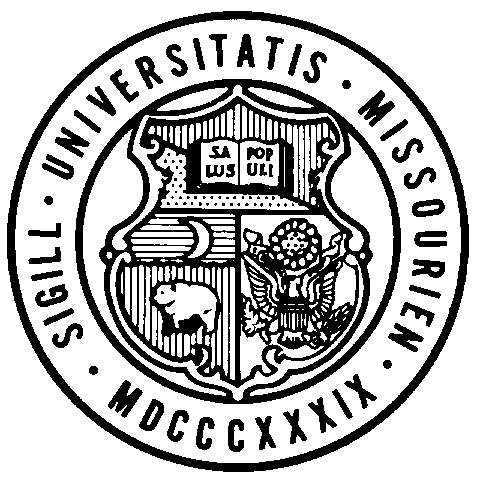 